Translate Technology Co-Development Package: Funding CallDo you have an unmet clinical need, market opportunity, or product concept that you would like to collaboratively explore further?Up to £84,000 of support is available for clinicians, industry representatives and academics to develop workshops - creating new opportunities to co-develop and progress new medical technologies.Translate has funding available to offer Technology Co-Development Packages, providing financial and in-kind support worth up to £14,000 per package.  Up to six packages will be offered in total.Applications are encouraged from:Clinicians or healthcare professionals with an unmet clinical need, who are seeking academic and industrial partners to assist in co-developing solutionsIndustry with a specific market opportunity or clinical need, seeking collaborative R&D with academics and clinicians (we can provide assistance with ensuring NDAs are in place to ensure effective discussions)Academics wishing to explore applications of their technology, who are seeking clinical and industrial partners to assist with identifying potential opportunities and routes to marketThe Technology Co-Development Packages focus on delivering workshops that address specific unmet needs or opportunities.  Ideas and solutions will be developed in the workshops, which will then be followed up and supported afterwards. We also welcome ideas for alternative types of event or different areas to investigate. Contact us to discuss in more detail.Support and Funding AvailableUp to £4,000 is available per package to cover associated costs (e.g. venue hire, professional facilitation, expenses for speakers), with additional one-to-one support worth up to £10,000 provided by a dedicated Technology Innovation Manager to assist in workshop planning and progression of workshop outputs.The Translate Technology Co-Development Package provides:Design and development of an innovation or challenge workshop, identification of a clear workshop theme, activity planning, and identification of desired outcomesWorkshop facilitation provided by a professional facilitatorVenue and catering facilitiesTargeted invites to our regional and national network of clinical, academic, and industrial contactsPartnership and involvement from regional and national representative organisations and networksConfidentiality agreements arranged prior to the workshop (if appropriate)Assistance following up opportunities and ideas developed at the workshop, including: Routes to commercialisationMarket identification and validationIdentifying and attracting external fundingRegulatory pathwayWe are unable to fund salary costs, or the purchase of electronic equipment.EligibilityApplications are invited from clinicians or healthcare professionals, companies and academics (including post-doctoral to professorial level). Academics must be based at one of the five Translate partner universities (University of Bradford, University of Huddersfield, Leeds Beckett University, University of Leeds, and University of York).We will support unmet clinical needs which have a perceived tangible technology solution, but we will not support those which focus purely on service re-design.  We will support the development of medical devices, materials, and software, but we will not support the development and discovery of pharmaceuticals and cancer therapeutics.Whilst proposals are invited from academics seeking to explore applications of their technology which may be at a very early stage of development (including TRL 1 and 2), development should have at least progressed beyond the blue sky idea phase, with some tangible background work in place.  An example of the TRL stages in medical device development is show below, however applicants are encouraged to get in touch to discuss their technology if they are unsure.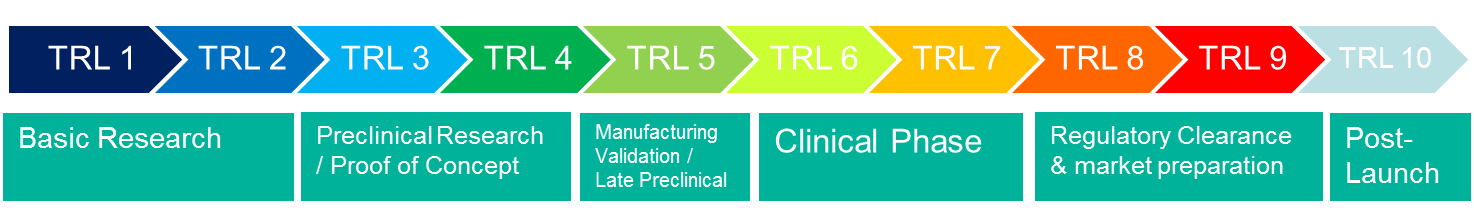 Example of Technology Readiness Levels (TRLs) used in medical device developmentApplicants should ensure that their technology or unmet clinical need addresses at least one of the Translate primary areas of interest:Evaluative and Enabling TechnologiesICT and E-HealthImaging and DiagnosticsImplantable DevicesRehabilitation and Assistive TechnologySurgical and Medical EquipmentWound Care and Infection ControlDurationAll activities provided by this package are expected to take place within 9 months from the date of award.  However, further support may be available after this period to pursue specific project opportunities, which will be discussed on a project by project basis.Key DatesApplications for the Translate Technology Co-Development Package are invited in two rounds:Opening Date: 13th March 2017		Closing date			Activities to be completed byRound I: 	31st May 2017			31st February 2018Round II:	31st July 2017			30th April 2018How to ApplyApplication forms are available to download from the Translate website.Completed forms should be emailed to hello@translate-medtech.ac.uk by 31 May or 31 July 2017, early applications are recommended.  Assessment ProcessApplications will be assessed by a panel comprising business and technology development professionals from the Translate partner universities. Input from academics, and non-academic members of the Translate External Advisory Board will be sought as appropriate.  Confidentiality of applications will be ensured throughout the assessment process.The panel will consider the following:Development of new collaborationsLikelihood of progress towards commercialisation or clinical applicationPotential marketsEstimated time period required for developmentRegulatory pathwayCurrent clinical procedures, or current stage of the technologyConditions of AwardSuccessful applicants will be expected to work in partnership with a Translate Technology Innovation Manager throughout the period of award to develop the workshop and progress ideas and opportunities afterwards.Successful applicants may also be required to:Provide a final short report on the value gained from the package (template to be provided)Provide a case study (written in conjunction with a PR agency) or a blog post for the Translate website Present at a Translate eventAbout TranslateThe Leeds City Region is a driving force in the UK healthcare sector, with world-leading clinical expertise alongside research a development capacity across its universities, hospitals, healthcare and medical device manufacturing sectors. Translate: Medical Technologies Innovation in the Leeds City Region is a partnership of five universities in the Leeds City Region with world-class expertise in the development of new medical technologies. It aims to develop nationally leading capability in Medical Technology Innovation in the Leeds City Region, establishing a sustainable community of academic, industry and clinical partners that are connected and committed to working in partnership to deliver a strong local economy and patient benefits. Translate works alongside and supports its partner university technology transfer offices and business development colleagues.  The programme is financed by the HEFCE Catalyst Fund.Further InformationIf you would like further information, help or advice with an application, or to discuss your technology or unmet needs in a confidential manner than please contact:Dr Sean ClarksonTechnology Innovation Manager0113 34 37244S.Clarkson@leeds.ac.ukDr Danielle MilesTechnology Innovation Manager0113 34 30921D.E.Miles@leeds.ac.uk 